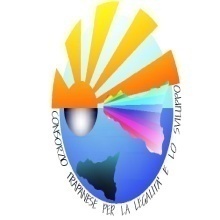 Consorzio Trapanese  per la Legalità e lo SviluppoVia Fra Serafino Mannone n.124 91022 Castelvetrano         P. Iva 02246360818  ALLEGATO “1”SCHEMA ISTANZA PARTECIPAZIONEOGGETTO: ISTANZA DI PARTECIPAZIONE ALL'AVVISO PUBBLICO PROMOZIONE CULTURA DELLA LEGALITA’  ANNO 2020								Al Consorzio Trapanese per la Legalità e lo SviluppoVia PEC:  conslegalita.tp@pec-legal.itIl sottoscritto/a____________________________________________________________Nome CognomeNato/a______________________________________________________________________(Luogo di nascita: Comune e Provincia o Stato estero) (Data di nascita: GG/MM/AA)In qualità di Rappresentante Legale di __________ __________________________________(denominazione Ente)con sede legale in______________________________________________________________(Comune, indirizzo, n.c.) (c.a.p.)C.F./P.Iva________________________________Tel.________________________Cell._______________________________Email_____________________________________PEC: ________________________________________________________________________CHIEDEdi partecipare all’avviso pubblicato in data 20/11/2020 sul sito internet istituzionale di  codesto Consorzio, nonché sui siti internet istituzionali dei comuni aderenti,   finalizzato alla concessione di contributi  per la realizzazione di interventi educativi e formativi per la promozione della cultura della legalità, della trasparenza e della buona amministrazione.A tal fine DICHIARAAi sensi degli artt. 46, 47, 75, 76 del D.P.R. N° 445/2000;1. che l'ente rappresentato non persegue finalità di lucro e non ripartisce utili agli associati;2. di  aver letto le note informative sulla privacy contenute nell’avviso e di autorizzare il trattamento per le finalità del procedimento di cui trattasi;3. che il soggetto giuridico rappresentato è in possesso dei requisiti e delle autorizzazioni previsti da legge e regolamenti per lo svolgimento delle attività proposte; 4.  l’inesistenza a carico del sottoscritto proponente/rappresentante legale di cause interdittive alla stipulazione di contratti con la pubblica amministrazione previste dalla legge; 5. di avere preso visione dell’avviso e di accettarne tutte le condizioni e prescrizioni; 6. che per la riscossione dell'eventuale contributo indica la seguente modalità:· a mezzo bonifico bancario/postale collegato al seguente Codice IBAN:_____________________________________________________________________________Intestato a _______________________________________________________________;7. dichiara altresì che non sono stati richiesti altri contributi per la stessa iniziativa ad altri  enti, ovvero che sono stati richiesti e che, insieme a quelli richiesti a codesto ente, non sono tali da superare il costo della stessa.8.Di prendere atto che il  contributo sarà erogato solo dopo la conclusione del progetto e previa presentazione di tutta la documentazione giustificativa;9.Di prendere atto ed accettare che  la definitiva ammissione a contributo è subordinata alla verifica della posizione di tutti i soci  che sarà effettuata dalla Prefettura;10. Di fornire, in allegato, l’elenco di tutti i soci.Allega alla presente:a)  copia dello statuto e dell’atto costitutivo; b) la proposta progettuale;c) bilancio previsionale con l’indicazione dei costi e delle  fonti di finanziamento;d) crono-programma delle attività; e) elenco dei soci;f) copia del documento di riconoscimento del rappresentante legale.Luogo e data _____________________        Firma e timbro_______________________